Gmina Żukowo                                                                                    Żukowo, 06.02.2023 r.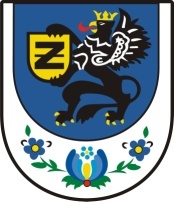 ul. Gdańska 5283-330 ŻukowoOAG.271.1.2023ZAPYTANIE   OFERTOWEnadostawę komputerów All in One i laptopówPostępowanie o udzielenie zamówienia publicznego jest prowadzone na podstawie Regulaminu udzielania zamówień publicznych, których wartość jest mniejsza niż 130.000 złotych netto (Zarządzenie Nr 217/2020 Burmistrza Gminy Żukowo z dnia 31.12.2020r., Zarządzenie  Nr 11/2021 Burmistrza Gminy Żukowo z dnia 11.01.2021r.)I. ZamawiającyGmina Żukowo, ul. Gdańska 52 83-330 Żukowo; NIP 589-001-16-54.Adres strony internetowej: https://www.zukowo.pl. Adres poczty elektronicznej: ugzukowo@zukowo.plAdres platformy do obsługi niniejszego postępowania (adres strony internetowej, na której jest prowadzone postępowanie i na której będą dostępne wszelkie dokumenty związane z prowadzonym postępowaniem): https://platformazakupowa.pl/pn/gmina_zukowo. II. Opis przedmiotu zamówieniaPrzedmiotem zamówienia jest dostawa komputerów All in One i laptopów. Zamówienie obejmuje następujące części:- Część I – dostawa komputerów All in One – 11 szt.,- Część II – dostawa laptopów – 2 szt.Zamawiający dopuszcza składania ofert częściowych. Wykonawca decyduje na które części zamówienia złoży ofertę. Jednemu wykonawcy może zostać udzielone zamówienie na dwie części zamówienia.Opis przedmiotu zamówienia:Część I Dostawa Komputerów All In OneCzęść II Dostawa LaptopówNazwy i kody opisujące przedmiot zamówienia określone we Wspólnym Słowniku Zamówień CPVCzęść I	30200000-1	Urządzenia komputerowe	48000000-8 	Pakiety oprogramowania i systemy informatyczneCzęść II 30213100-6 	Komputery przenośne	48000000-8 	Pakiety oprogramowania i systemy informatyczneIII. Termin realizacji zamówieniaTermin realizacji zamówienia:Część I  – do 14 dni licząc od daty zawarcia umowy,Część II – do 14 dni licząc od daty zawarcia umowy.W przypadku udzielenia wykonawcy zamówienia na dwie części zamówienia, zamówienie należy realizować równolegle.IV. Warunki udziału w postępowaniuO udzielenie zamówienia mogą ubiegać się wykonawcy, którzy:nie podlegają wykluczeniu na zasadach określonych w niniejszym ZAPYTANIU OFERTOWYM,zaoferują urządzenia odpowiadające wymaganiom określonym w Rozdziale II ZAPYTANIA OFERTOWEGO i na zasadach wskazanych w projekcie umowy.  Z postępowania o udzielenie zamówienia wyklucza się wykonawców, w stosunku do których zachodzi którakolwiek z okoliczności wskazanych:w art. 7 ust. 1 ustawy z dnia 13 kwietnia 2022 r. o szczególnych rozwiązaniach w zakresie przeciwdziałania wspieraniu agresji na Ukrainę oraz służących ochronie bezpieczeństwa narodowego (tekst jednolity - Dz. U. z 2023 r., poz. 129), tj.: a) 	wymienionego w wykazach określonych w rozporządzeniu 765/2006 i rozporządzeniu 269/2014 albo wpisanego na listę na podstawie decyzji w sprawie wpisu na listę rozstrzygającej o zastosowaniu środka, o którym mowa w art. 1 pkt 3 ww. ustawy;b) 	którego beneficjentem rzeczywistym w rozumieniu ustawy z dnia 1 marca 2018 r. o przeciwdziałaniu praniu pieniędzy oraz finansowaniu terroryzmu (tekst jednolity - Dz. U. z 2022 r.,  poz. 593 z póżn. zm.) jest osoba wymieniona w wykazach określonych w rozporządzeniu 765/2006 i rozporządzeniu 269/2014 albo wpisana na listę lub będąca takim beneficjentem rzeczywistym od dnia 24 lutego 2022 r., o ile została wpisana na listę na podstawie decyzji w sprawie wpisu na listę rozstrzygającej o zastosowaniu środka, o którym mowa w art. 1 pkt 3 ww. ustawy;c) 	którego jednostką dominującą w rozumieniu art. 3 ust. 1 pkt 37 ustawy z dnia 29 września 1994 r. o rachunkowości (tekst jednolity - Dz. U. z 2023 r., poz. 120) jest podmiot wymieniony w wykazach określonych w rozporządzeniu 765/2006 i rozporządzeniu 269/2014 albo wpisany na listę lub będący taką jednostką dominującą od dnia 24 lutego 2022 r., o ile został wpisany na listę na podstawie decyzji w sprawie wpisu na listę rozstrzygającej o zastosowaniu środka, o którym mowa w art. 1 pkt 3 ww. ustawy.V. Przygotowanie i złożenie ofertyOfertę należy sporządzić w języku polskim i złożyć z wykorzystaniem Formularza Ofertowego odpowiednio dla Części I i/lub Części II zamówienia. Do złożenia oferty należy wykorzystać formularze ofertowe  stanowiące Załącznik nr 1 i Załącznik nr 2 do ZAPYTANIA OFERTOWEGO. Ofertę należy złożyć na platformie zakupowej https://platformazakupowa.pl/pn/gmina_zukowo.Termin składania ofert upływa dnia 13.02.2023r. o godzinie 09:00. Otwarcie ofert nastąpi w dniu 13.02.2023r. o godzinie 09:05.Po otwarciu ofert zamawiający zamieści na platformie zakupowej informację o złożonych ofertach podając nazwy i dane adresowe wykonawców oraz ceny ofertowe.Wykonawca będzie związany złożoną ofertą przez okres 30 dni. Bieg terminu związania ofertą rozpoczyna się wraz z upływem terminu składania ofert.VI. Wybór ofertyZamawiający zastrzega sobie możliwość wezwania wykonawców do udzielenia wyjaśnień w zakresie złożonej oferty, w szczególności wyjaśnień dot. zaproponowanej ceny ofertowej.   Wybór oferty nastąpi spośród ofert spełniających warunki określone w ZAPYTANIU  OFERTOWYM.O wyborze oferty będzie decydowała cena ofertowa. Zamawiający powiadomi wykonawców o wyborze oferty zamieszczając informację na platformie zakupowej.Warunki płatnościWarunki płatności wynagrodzenia wykonawcy zostały określone w projekcie umowy. Zawarcie umowyPrzed zawarciem umowy wykonawca będzie zobowiązany do:złożenia oświadczenia, iż nie podlega wykluczeniu z postępowania na podstawie art. 7 ust. 1 ustawy o szczególnych rozwiązaniach w zakresie przeciwdziałania wspieraniu agresji na Ukrainę oraz służących ochronie bezpieczeństwa narodowego (formularz oświadczenia stanowi Załącznik nr 2 – OŚWIADCZENIE), złożenia pełnomocnictwa, jeżeli umowę będzie podpisywała inna osoba / inne osoby niż wynika to z dokumentów rejestrowych (np. KRS, CEIDG),W przypadku udzielenia jednemu wykonawcy zamówienia na dwie części może zostać zawarta jedna umowa po wprowadzeniu do projektu umowy odpowiednich zmian uwzględniających realizację zamówienia w zakresie Części I i Części II.GwarancjaZamawiający wymaga udzielenia gwarancji na przedmiot zamówienia na okres i zasadach, które zostały określone w Rozdziale II ZAPYTANIA  OFERTOWEGO  oraz w projekcie umowy.  Bieg terminu będzie liczony od dnia podpisania protokołu odbioru końcowego przez strony umowy.Postanowienia końcoweZamawiający zastrzega sobie prawo do unieważnienia postępowania w przypadku gdy cena wybranej oferty będzie przekraczała możliwości finansowe zamawiającego lub bez podania przyczyn.Zamawiający zastrzega możliwość niepodpisania umowy na realizację przedmiotu zamówienia w przypadku, gdy wystąpią nowe okoliczności, o których istnieniu nie posiadał wiedzy w momencie wystosowania ZAPYTANIA OFERTOWEGO.  Wymaga się, aby komunikacja między zamawiającym a wykonawcami, w tym wszelkie wnioski, zawiadomienia, informacje oraz oświadczenia, przekazywane były za pośrednictwem platformy zakupowej https://platformazakupowa.pl/pn/gmina_zukowo.Zamawiający dopuszcza awaryjnie komunikację  za pośrednictwem poczty elektronicznej. Osobą uprawnioną do komunikowania się z wykonawcami jest  Mirosław Burak - Inspektor ds. Informatyki, tel. 58 6858341, e-mail: m.burak@zukowo.pl. Załączniki do ZAPYTANIA  OFERTOWEGO:Załącznik nr 1 - FORMULARZ OFERTOWY DLA CZĘŚCI I KOMPUTERY ALL IN ONEZałącznik nr 2 - FORMULARZ OFERTOWY DLA CZĘŚCI II LAPTOPY Załącznik nr 3 - PROJEKT  UMOWYZałącznik nr 4 - OŚWIADCZENIE Załącznik nr 5 – WYNIKI PROCESORÓW (PassMark CPU Benchmark)NazwaWymagane minimalne parametry techniczneTypKomputer stacjonarny: Typu All-in-One.ProcesorProcesor minimum 6 rdzeni, 12 wątków, osiągający w teście CPU Benchmarks (CPUMark) wynik min 16,800 punktów wg Załącznika nr 5.Pamięć RAMSODIMM 8 GB pamięci DDR4 minimum 3200 MHz RAM (1 × 8 GB) z możliwością rozbudowy do minimum 32 GB.Dodatkowe jedno wolne gniazdo pamięci.Pamięć masowaDysk SSD 256 GB PCIe NVMe M.2.Możliwość rozbudowy o dodatkowy dysk.EkranFHD 1920 × 1080 IPS o przekątnej 60,5 cm (23,8″) z powłoką antyrefleksyjną.Karta graficznaZintegrowana z procesorem.Pory, złączaTył: 1 port RJ-45 LAN 100/1000 Mbps; 1 port HDMI; 2 porty SuperSpeed USB-A o przepustowości 5 Gb/s; 2 porty SuperSpeed USB-A o przepustowości 10 Gb/s; 1 port DisplayPort.Bok lub przód: 1 port SuperSpeed USB-C o przepustowości 10 Gb/s; 1 port SuperSpeed USB-A o przepustowości 10 Gb/s.Gniazdo combo: słuchawki/mikrofon.Wymagane porty USB wbudowane, nie dopuszcza się stosowania dodatkowych zewnętrznych hub’ów USB.ŁącznośćKarta sieciowa Wi-Fi 6.Bluetooth 5.2.Kamera Kamera 5 MP z mikrofonem.Kamera z możliwością wysuwania i chowania w obudowie komputera/monitora.DźwiękZintegrowana karta dźwiękowa HD.  Dodatkowe elementy Klawiatura przewodowa lub bezprzewodowa w układzie polskim programisty z wydzielonym blokiem numerycznym.Mysz przewodowa lub bezprzewodowa optyczna z dwoma przyciskami oraz rolką.Kabel zasilający wraz z zasilaczem.PodstawaMożliwość regulacji wysokości oraz nachylenia ekranu komputera.WagaNie więcej niż 8,0 kg.System operacyjnyWindows 11 Professional (64bit) w polskiej wersji językowej.Zamawiający wymaga fabrycznie nowego systemu operacyjnego, nieużywanego oraz nieaktywowanego nigdy wcześniej na innym urządzeniu. System operacyjny musi pochodzić z legalnego źródła sprzedaży.Oprogramowanie nie może być „refabrykowane”.Zamawiający wymaga aby oprogramowanie systemowe było fabrycznie wstępnie zainstalowane przez producenta komputera.Ponowna instalacja oprogramowania nie wymaga podawania klucza licencyjnego.Gwarancja36 miesięcy on-site (w miejscu użytkowania).Gwarancja musi obejmować: - w przypadku awarii dysku twardego uszkodzony dysk pozostaje u Zamawiającego,- w przypadku braku możliwości naprawy urządzenia u Zamawiającego i uszkodzenia innego elementu urządzenia niż dysk twardy, Zamawiający zastrzega sobie prawo do przekazania urządzenia bez dysku twardego (dysk twardy pozostaje w siedzibie Zamawiającego),- naprawy gwarancyjne urządzeń muszą być realizowany przez Producenta lub Autoryzowanego Partnera Serwisowego Producenta.WymaganiadodatkoweZamawiający nie dopuszcza stosowania plomb blokujących możliwość rozbudowy komputera, których zerwanie może powodować utratę lub pogorszenie warunków gwarancji.Opakowanie komputera musi być wykonane z materiałów podlegających powtórnemu przetworzeniu.StanUrządzenie fabrycznie nowe, pochodzące z bieżącej produkcji, kompletne, sprawne technicznie, nieuszkodzone mechanicznie oraz elektronicznie.NazwaWymagane minimalne parametry techniczneTypKomputer przenośny typu laptop.ProcesorProcesor osiągający w teście CPU Benchmarks (CPUMark) wynik min 13,640 punktów wg Załącznika nr 5.Pamięć RAMSO-DIMM 8 GB pamięci DDR4 minimum 3200 MHz RAM (1 × 8 GB) z możliwością rozbudowy do minimum 32 GB.Dodatkowe jedno wolne gniazdo pamięci.Pamięć masowaDysk SSD 256 GB PCIe NVMe.Możliwość rozbudowy o dodatkowy dysk M.2 SSD.Ekran15.6" FHD 1920x1080 IPS z powłoką antyrefleksyjną.Karta graficznaZintegrowana z procesorem.Pory, złącza1x USB 3.2 Gen 1, 1x USB 3.2 Gen 1, 1x USB-C 3.2 Gen 2, 1x Thunderbolt 4 / USB4, 1x HDMI, 1x Czytnik kart pamięci, 1x Ethernet (RJ-45).Gniazdo combo: słuchawki/mikrofon.Wymagane porty USB wbudowane, nie dopuszcza się stosowania dodatkowych, zewnętrznych hub’ów USB.ŁącznośćKarta sieciowa Wi-Fi 6.Bluetooth 5.Kamera Kamera 1080p z fizyczną przesłoną i mikrofonem.DźwiękZintegrowana karta dźwiękowa HD wraz z głośnikiem 2W x2.Dodatkowe elementy Kabel zasilający wraz z zasilaczem.WagaNie więcej niż 1,8 kg.System operacyjnyWindows 11 Professional (64bit) w polskiej wersji językowej.Zamawiający wymaga fabrycznie nowego systemu operacyjnego, nieużywanego oraz nieaktywowanego nigdy wcześniej na innym urządzeniu. System operacyjny musi pochodzić z legalnego źródła sprzedaży. Oprogramowanie nie może być „refabrykowane”.Zamawiający wymaga aby oprogramowanie systemowe było fabrycznie wstępnie zainstalowane przez producenta komputera.Ponowna instalacja oprogramowania nie wymaga podawania klucza licencyjnego.Gwarancja36 miesięcy on-site (w miejscu użytkowania).Gwarancja musi obejmować: - w przypadku awarii dysku twardego uszkodzony dysk pozostaje u Zamawiającego,- w przypadku braku możliwości naprawy urządzenia u Zamawiającego i uszkodzenia innego elementu urządzenia niż dysk twardy, Zamawiający zastrzega sobie prawo do przekazania urządzenia bez dysku twardego (dysk twardy pozostaje w siedzibie Zamawiającego),- naprawy gwarancyjne urządzeń muszą być realizowany przez Producenta lub Autoryzowanego Partnera Serwisowego Producenta.WymaganiadodatkoweZamawiający nie dopuszcza stosowania plomb blokujących możliwość rozbudowy komputera, których zerwanie może powodować utratę lub pogorszenie warunków gwarancji.Opakowanie komputera musi być wykonane z materiałów podlegających powtórnemu przetworzeniu.StanUrządzenie fabrycznie nowe, pochodzące z bieżącej produkcji, kompletne, sprawne technicznie, nieuszkodzone mechanicznie oraz elektronicznie.